VSTUPNÍ ČÁSTNázev moduluMakroskopická a mikroskopická stavba dřevaKód modulu82-m-3/AA23Typ vzděláváníOdborné vzděláváníTyp moduluodborný teoretickýVyužitelnost vzdělávacího moduluKategorie dosaženého vzděláníH (EQF úroveň 3)L0 (EQF úroveň 4)Skupiny oborů82 - Umění a užité umění33 - Zpracování dřeva a výroba hudebních nástrojů36 - Stavebnictví, geodézie a kartografieKomplexní úlohaObory vzdělání - poznámky82-51-H/02 Umělecký truhlář a řezbář33-56-H/01 Truhlář36-64-H/01 Tesař82-51-L/02 Uměleckořemeslné zpracování dřevaDélka modulu (počet hodin)24Poznámka k délce moduluPlatnost modulu od30. 04. 2020Platnost modulu doVstupní předpokladyNejsou stanovenyJÁDRO MODULUCharakteristika moduluCílem modulu je osvojení znalostí v oblasti makroskopické a mikroskopické stavby dřeva.  Žák se seznámí s charakteristickýcmi znaky tuzemských dřevin a popíše stavbu jehličnatých a listnatých dřevin.Po absolvování modulu žák bude schopen určit charakteristické znaky dřeva a dřevin, rozlišit mikroskopickou a makroskopickou stavbu dřeva a určit druhy dřeva a dřevin.Očekávané výsledky učeníŽák:rozlišuje mikroskopickou stavbu dřeva (buňky v podobě letokruhů ve třech vrstvách a ve třech směrech - rovnoběžném - axiálním, radiálním a kolmém - tangenciálním směru)
	nalezne charakteristické znaky mikroskopické stavby dřevin viditelné okem a pod mikroskopem (tracheje, tracheidy, parenchymatické buňky, libriformní buňky)rozlišuje makroskopickou stavbu dřeva (základní řezy dřevem a základní znaky makroskopické stavby dřeva)
	nalezne charakteristické znaky makroskopické stavby dřevin viditelné okem a pod mikroskopem (barva, lesk, textura, vůně, tvrdost, suky)určuje druhy dřeva a jednotlivé dřeviny dle charakteristických znaků viditelných okem a pod mikroskopem
	popíše stavbu jehličnatých dřevin (vyznačující se jednodušší anatomickou strukturou dřeva)popíše stavbu listnatých dřevin (jádrové dřevo s obsahem velkého množství tříslovin)vypracuje samostatnou práci (provede porovnání a určení jednotlivých vzorků dřev, porovná výsledky pozorování)Obsah vzdělávání (rozpis učiva)Mikroskopická stavba dřevabuňky v podobě letokruhů ve třech vrstváchbuňky ve třech směrech
	rovnoběžnémaxiálnímkolmém - tangenciálnímMakroskopická stavba dřevazákladní řezy dřevemzákladní znaky makroskopické stavby dřevaStavba dřevinstavba jehličnatých dřevin vyznačující se jednodušší anatomickou strukturou dřevastavba listnatých dřevin -  jádrové dřevo s obsahem velkého množství tříslovinDruhy dřeva a charakteristické znaky dřeva a jednotlivých dřevin viditelné okem a pod mikroskopemznaky mikroskopické stavby dřevinznaky makroskopické stavby dřevin Učební činnosti žáků a strategie výukyVe výuce se doporučuje kombinovat níže uvedené metody výuky:odborný výklad s prezentací, diskuzeurčování předložených vzorků dřev (přiřazení znaků dřevinám)písemná prácehodnocené samostatné práceSpecifikace samostatné práce:teoretická část (teoretický popis tématu)praktická část (porovnání a určení jednotlivých vzorků dřev, výsledky pozorování)závěr (výsledky práce)6 až10 stran včetně příloh (schémata, fotografie, aj.)Učební činnosti žáků:seznámí se a následně popíše mikroskopickou stavbu dřevaseznámí se a následně popíše makroskopickou stavbu dřevavyjmenuje druhy dřeva s jejich charakteristickými znaky
	charakterizuje a popíše stavbu jehličnatých dřevincharakterizuje a popíše stavbu listnatých dřevinaktivně se zapojuje do výuky a zodpovídá kontrolní otázky vyučujícíhoZařazení do učebního plánu, ročník1. ročníkVÝSTUPNÍ ČÁSTZpůsob ověřování dosažených výsledkůPísemná nebo ústní forma zkoušenízákladní pojmy a terminologiePraktické zkoušenípraktické prověření na vzorcích - určení předložených vzorků dřev:
	rozpoznání charakteristických znaků viditelných okem a pod mikroskopemurčení vzorků dřevSamostatná práce žáků:zpracování písemné práceOvěřované okruhy:mikroskopická stavba dřevamakroskopická stavba dřevastavba jehličnatých a listnatých dřevindruhy dřeva a dřevinKritéria hodnoceníprospěl – neprospělprospěl: samostatné předvedení orientace v učivu a správné řešení úkolů
	ústní forma zkoušení: úplné a správné řešení úkolůpísemná forma zkoušení: úplné a správné řešení písemné práce včetně grafické úpravyneprospěl: nedokáže se orientovat v učivu, úkoly řeší jen s pomocí učitele
	ústní forma zkoušení: zkoušení má po obsahové stránce větší závadypísemná forma zkoušení: neúplné řešení písemné práce s většími závadamiPro splnění modulu ho musí žák absolvovat s maximální absencí do 20 %.Doporučená literaturaŠLEZINGEROVÁ, Jarmila. Stavba dřeva. ISBN: 80-7157-137-7KŘUPALOVÁ, Zdeňka. Nauka o materiálech. ISBN: 978-80-86817-25-5PoznámkyMikroskop zvětšení 400x, vzorky dřevObsahové upřesněníOV RVP - Odborné vzdělávání ve vztahu k RVPMateriál vznikl v rámci projektu Modernizace odborného vzdělávání (MOV), který byl spolufinancován z Evropských strukturálních a investičních fondů a jehož realizaci zajišťoval Národní pedagogický institut České republiky. Autorem materiálu a všech jeho částí, není-li uvedeno jinak, je Petr Stránský. Creative Commons CC BY SA 4.0 – Uveďte původ – Zachovejte licenci 4.0 Mezinárodní.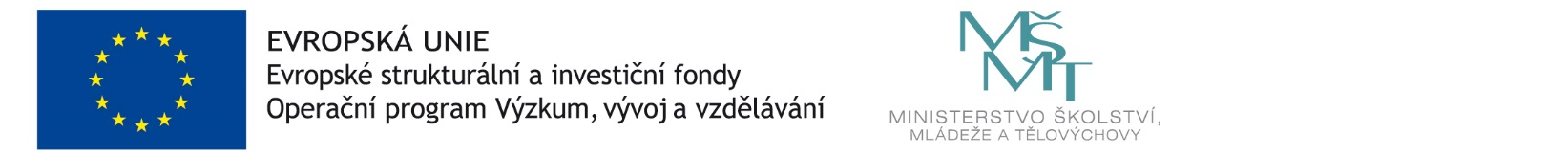 